Witajcie kochani. W dniu dzisiejszym do wykonania na zajęciach z przysposobienia do pracy przygotowałem dla Was do wykonania grę pod nazwą „mini koszykówka” z materiałów odpadowych. Potrzebne nam będą: 5 kubków do napoi z tworzywa sztucznego lub kartonu, twardy karton lub tektura oraz cienki drut lub sznurek. Patrząc na zdjęcie postarajcie się wykonać grę. Na kartonie wyznaczcie 5 pól tak jak na zdjęciu za pomocą na przykład taśmy klejącej oraz napiszcie na nich wartości punktowe. Pod wyznaczonymi polami zamocujcie za pomocą drutu lub sznurka kubki wcześniej wykonując w kartonie dziurki do zamocowania kubków. Oczywiście pochwalcie się jej wykonaniem na naszej grupie. Miłej pracy oraz zabawy po wykonaniu gry. Pozdrawiam.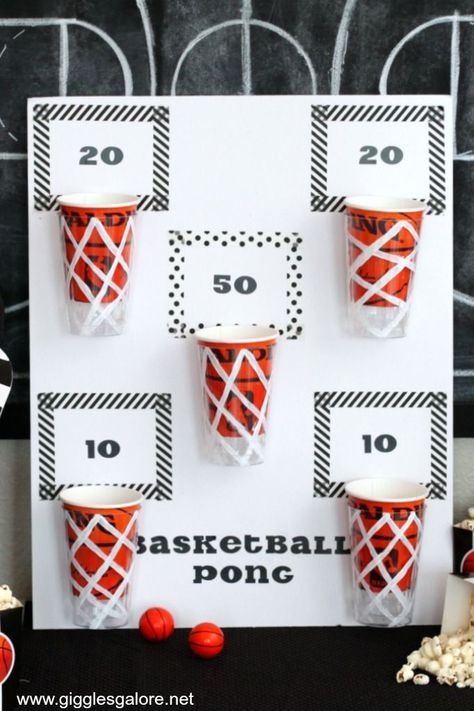 